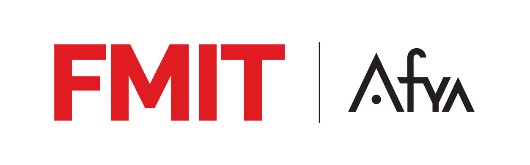 ANEXO 1SOLICITAÇÃO DE ORIENTAÇÃO PARA TRABALHO DE CONCLUSAO DE CURSO – TCCEu ,_____________________________________________________________ aluno(a) do ____  ano do Curso de Medicina da Faculdade de  Medicina  de  Itajubá solicito que o(a) Prof.(a) _____________________________________________  seja Orientador(a), para o acompanhamento de meu Trabalho de Conclusão de Curso - TCC.Estou ciente das regras do regulamento que regem o TCC.Itajubá (MG),	de	de	20___Assinatura do(a) Aluno(a)Assinatura do(a) Orientador(a)